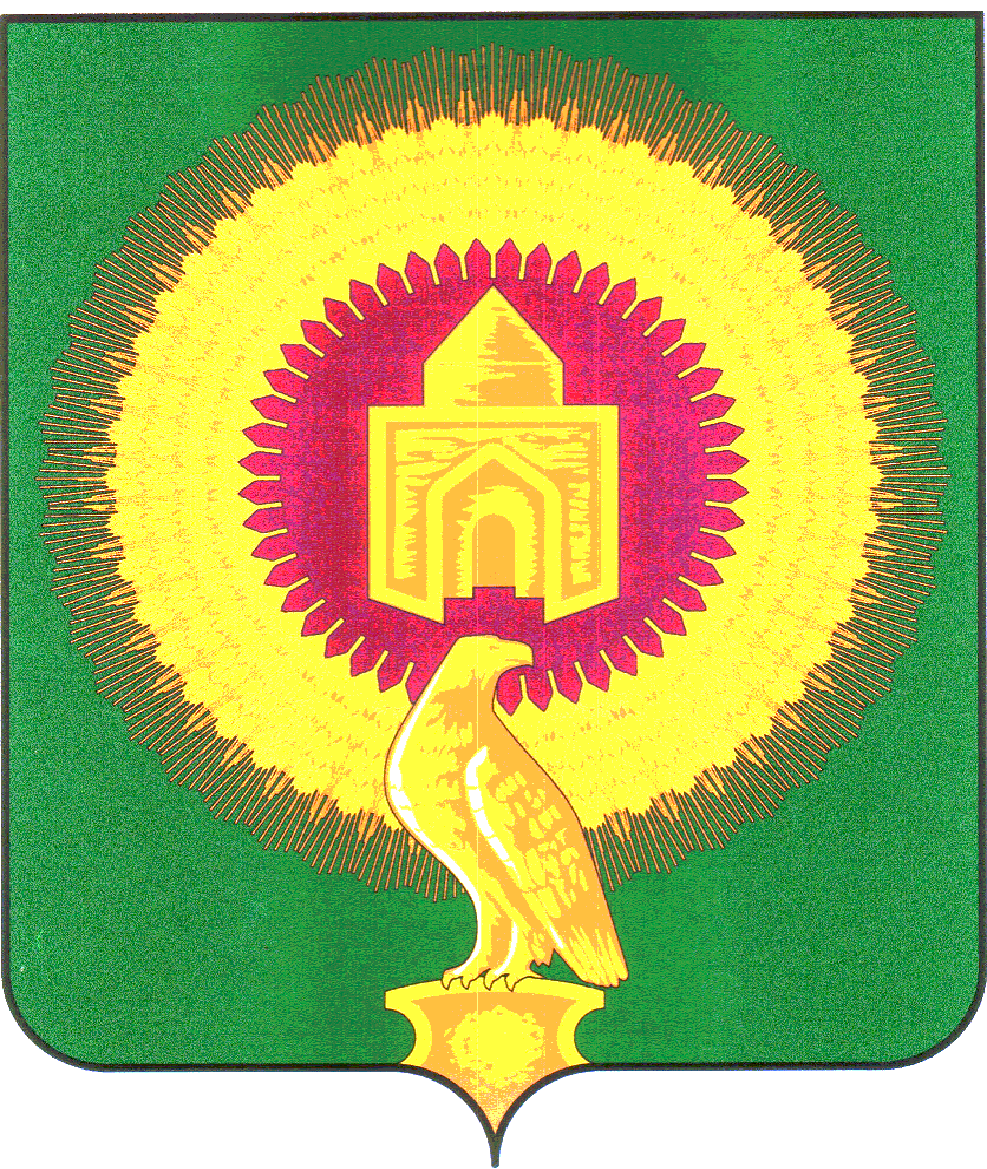 СОВЕТ ДЕПУТАТОВ НОВОУРАЛЬСКОГО СЕЛЬСКОГО ПОСЕЛЕНИЯВАРНЕНСКОГО МУНИЦИПАЛЬНОГО РАЙОНАЧЕЛЯБИНСКОЙ ОБЛАСТИР Е Ш Е Н И Еот 30 сентября  2016г. №  22                                                                                                               п. Новый Урал                                                                                                            «Об исполнении бюджетаНовоуральского сельского поселения за 9-месяцев 2016года».	Заслушав доклад начальника финансового органа администрации Новоуральского сельского поселения  Кобзевой Галины Матвеевны «Об исполнении бюджета Новоуральского сельского поселения за 9 месяцев 2016года», Совет депутатов Новоуральского сельского поселения 					Р Е Ш А Е Т :1. Утвердить отчет об исполнении бюджета Новоуральского сельского поселения за 9  месяцев 2016 года по доходам в сумме 10643,76  тыс.рублей, по расходам в сумме  10778,43 тыс. рублей, с превышением расходов   над доходами ( дефицит  бюджета поселения) в сумме  134,67 тыс.рублей с последующими показателями :   По доходам  бюджета поселения  по кодам классификации доходов бюджетов согласно приложению 1;                                                                           По расходам бюджета поселения  по разделам и  подразделам классификации расходов бюджетов согласно приложению  2;По расходам  бюджета поселения по ведомственной структуре расходов  бюджета согласно приложению  3;Настоящее Решение направить Главе Новоуральского сельского поселения для подписания и опубликования.Глава Новоуральского сельского поселения                       Н.А.ГладскихПриложение №1                                                                                    к решению Совета депутатов Новоуральского сельского поселения "Об исполнении бюджета Новоуральского сельского поселения за 9 месяцев 2016 года" от 30.09.2016 №22Приложение №1                                                                                    к решению Совета депутатов Новоуральского сельского поселения "Об исполнении бюджета Новоуральского сельского поселения за 9 месяцев 2016 года" от 30.09.2016 №22Исполнение бюджета Новоуральского сельского поселения по доходам за 9 месяцев 2016 года.Исполнение бюджета Новоуральского сельского поселения по доходам за 9 месяцев 2016 года.Исполнение бюджета Новоуральского сельского поселения по доходам за 9 месяцев 2016 года.Исполнение бюджета Новоуральского сельского поселения по доходам за 9 месяцев 2016 года.Единица измерения руб.Единица измерения руб.Гл. администраторНаименование КВДКВДЗачисленоИтого10643,76182Налог на доходы физических лиц с доходов, источником которых является налоговый агент, за исключением доходов, в отношении которых исчисление и уплата налога осуществляются в соответствии со статьями 227, 227.1 и 228 Налогового кодекса Российской Федерации (сумма платежа (перерасчеты, недоимка и задолженность по соответствующему платежу, в том числе по отмененному)1.01.02010.01.1000.11064,39182Налог на доходы физических лиц с доходов, полученных физическими лицами в соответствии со статьей 228 Налогового кодекса Российской Федерации(сумма платежа(перерасчеты, недоимки и задолженности по соответствующему платежу, в том числе по отмененным)1.01.02030.01.1000.1104,55182Единый сельскохозяйственный налог (сумма платежа (перерасчеты, недоимка и задолженность по соответствующему платежу, в том числе по отмененному)1.05.03010.01.1000.11051,61182Налог на имущество физических лиц, взимаемый по ставкам, применяемым к объектам налогообложения, расположенным в границах сельских поселений (сумма платежа (перерасчеты, недоимка и задолженность по соответствующему платежу, в том числе по отмененному)1.06.01030.10.1000.11086,88182Земельный налог с организаций, обладающих земельным участком, расположенным в границах сельских поселений (сумма платежа (перерасчеты, недоимка и задолженность по соответствующему платежу, в том числе по отмененному)1.06.06033.10.1000.11048,80182Земельный налог с физических лиц, обладающих земельным участком, расположенным в границах сельских поселений (сумма платежа (перерасчеты, недоимка и задолженность по соответствующему платежу, в том числе по отмененному)1.06.06043.10.1000.110183,72833Государственная  пошлина на совершение нотариальных действий должностными лицами органов местного самоуправления, уполномоченными в соответствии с законодательными актами Российской Федерации за совершение нотариальных действий (в части уплаты налогов)1.08.04020.01.1000.11028,30833Доходы от сдачи в аренду имущества, находящегося в оперативном управлении органов управления поселений и созданных ими учреждений.1.11.05035.10.0000.1203,64833Прочие доходы от оказания платных услуг(работ) получателями средств бюджетов сельских поселений1.12.01995.10.0000.13012,50833Дотации бюджетам сельских поселений на выравнивание бюджетной обеспеченности2.02.01001.10.0000.151953,00833Дотации бюджетам сельских поселений на поддержку мер по обеспечению сбалансированности бюджетов2.02.01003.10.0000.1517436,96833Субвенции бюджетам сельских поселений на осуществление первичного воинского учета на территориях, где отсутствуют военные комиссариаты2.02.03015.10.0000.151144,30833Субвенции бюджетам сельских поселений на выполнение передаваемых полномочий субъектов Российской Федерации2.02.03024.10.0000.151147,22833Межбюджетные трансферты, передаваемые бюджетам сельских поселений из бюджетов муниципальных районов на осуществление части полномочий по решению вопросов местного значения в соответствии с заключенными соглашениями2.02.04014.10.0000.1511477,89Приложение №2                                                                                                                             к Решению Совета депутатов Новоуральского сельского поселения "Об исполнении бюджета Новоуральского сельского поселения за 9 месяцев 2016 года" от 30.09.2016 № 22Приложение №2                                                                                                                             к Решению Совета депутатов Новоуральского сельского поселения "Об исполнении бюджета Новоуральского сельского поселения за 9 месяцев 2016 года" от 30.09.2016 № 22Приложение №2                                                                                                                             к Решению Совета депутатов Новоуральского сельского поселения "Об исполнении бюджета Новоуральского сельского поселения за 9 месяцев 2016 года" от 30.09.2016 № 22Приложение №2                                                                                                                             к Решению Совета депутатов Новоуральского сельского поселения "Об исполнении бюджета Новоуральского сельского поселения за 9 месяцев 2016 года" от 30.09.2016 № 22Приложение №2                                                                                                                             к Решению Совета депутатов Новоуральского сельского поселения "Об исполнении бюджета Новоуральского сельского поселения за 9 месяцев 2016 года" от 30.09.2016 № 22Расходы бюджета сельского поселения за 2016 год по разделам и подразделам классификации расходов бюджетаРасходы бюджета сельского поселения за 2016 год по разделам и подразделам классификации расходов бюджетаРасходы бюджета сельского поселения за 2016 год по разделам и подразделам классификации расходов бюджетаРасходы бюджета сельского поселения за 2016 год по разделам и подразделам классификации расходов бюджетаРасходы бюджета сельского поселения за 2016 год по разделам и подразделам классификации расходов бюджетаРасходы бюджета сельского поселения за 2016 год по разделам и подразделам классификации расходов бюджетаРасходы бюджета сельского поселения за 2016 год по разделам и подразделам классификации расходов бюджетаРасходы бюджета сельского поселения за 2016 год по разделам и подразделам классификации расходов бюджетаРасходы бюджета сельского поселения за 2016 год по разделам и подразделам классификации расходов бюджетаРасходы бюджета сельского поселения за 2016 год по разделам и подразделам классификации расходов бюджетаРасходы бюджета сельского поселения за 2016 год по разделам и подразделам классификации расходов бюджетатыс. руб.Наименование кодаРазделРазделПодразделПодразделПодразделКФСРКФСРРасход по ЛСРасход по ЛСРасход по ЛСОБЩЕГОСУДАРСТВЕННЫЕ ВОПРОСЫ010001001726,431726,431726,43Функционирование высшего должностного лица субъекта Российской Федерации и муниципального образования010102020201020102373,91373,91373,91Функционирование Правительства Российской Федерации, высших исполнительных органов государственной власти субъектов Российской Федерации, местных администраций010104040401040104939,92939,92939,92Обеспечение деятельности финансовых, налоговых и таможенных органов и органов финансового (финансово-бюджетного) надзора010106060601060106405,11405,11405,11Обеспечение проведения выборов и референдумов0101070707010701071,341,341,34Другие общегосударственные вопросы0101131313011301136,156,156,15НАЦИОНАЛЬНАЯ ОБОРОНА02000200120,41120,41120,41Мобилизационная и вневойсковая подготовка020203030302030203120,41120,41120,41НАЦИОНАЛЬНАЯ ЭКОНОМИКА040004001388,181388,181388,18Дорожное хозяйство (дорожные фонды)0404090909040904091388,181388,181388,18ЖИЛИЩНО-КОММУНАЛЬНОЕ ХОЗЯЙСТВО050005002622,892622,892622,89Муниципальные программы05050101010501050110,8010,8010,80Благоустройство050503030305030503767,90767,90767,90050505050505050505117,76117,76117,76КУЛЬТУРА, КИНЕМАТОГРАФИЯ080008006374,226374,226374,22Культура0808010101080108016374,226374,226374,22СОЦИАЛЬНАЯ ПОЛИТИКА10001000147,22147,22147,22Социальное обеспечение населения101003030310031003147,22147,22147,22ФИЗИЧЕСКАЯ КУЛЬТУРА И СПОРТ11001100125,52125,52125,52Физическая культура111101010111011101125,52125,52125,52Итого10778,4310778,4310778,43Приложение №3                                                         к Решению Совета депутатов Новоуральского сельского поселения "Об исполнении бюджета Новоуральского сельского поселения за 9 месяцев 2016 года" №22 от 30.09.16гПриложение №3                                                         к Решению Совета депутатов Новоуральского сельского поселения "Об исполнении бюджета Новоуральского сельского поселения за 9 месяцев 2016 года" №22 от 30.09.16гПриложение №3                                                         к Решению Совета депутатов Новоуральского сельского поселения "Об исполнении бюджета Новоуральского сельского поселения за 9 месяцев 2016 года" №22 от 30.09.16гПриложение №3                                                         к Решению Совета депутатов Новоуральского сельского поселения "Об исполнении бюджета Новоуральского сельского поселения за 9 месяцев 2016 года" №22 от 30.09.16гПриложение №3                                                         к Решению Совета депутатов Новоуральского сельского поселения "Об исполнении бюджета Новоуральского сельского поселения за 9 месяцев 2016 года" №22 от 30.09.16гПриложение №3                                                         к Решению Совета депутатов Новоуральского сельского поселения "Об исполнении бюджета Новоуральского сельского поселения за 9 месяцев 2016 года" №22 от 30.09.16гРасходы бюджета сельского поселения за 2016 год по ведомственной структуре расходов Новоуральского сельского поселенияРасходы бюджета сельского поселения за 2016 год по ведомственной структуре расходов Новоуральского сельского поселенияРасходы бюджета сельского поселения за 2016 год по ведомственной структуре расходов Новоуральского сельского поселенияРасходы бюджета сельского поселения за 2016 год по ведомственной структуре расходов Новоуральского сельского поселенияРасходы бюджета сельского поселения за 2016 год по ведомственной структуре расходов Новоуральского сельского поселенияРасходы бюджета сельского поселения за 2016 год по ведомственной структуре расходов Новоуральского сельского поселенияРасходы бюджета сельского поселения за 2016 год по ведомственной структуре расходов Новоуральского сельского поселенияРасходы бюджета сельского поселения за 2016 год по ведомственной структуре расходов Новоуральского сельского поселенияРасходы бюджета сельского поселения за 2016 год по ведомственной структуре расходов Новоуральского сельского поселенияРасходы бюджета сельского поселения за 2016 год по ведомственной структуре расходов Новоуральского сельского поселенияРасходы бюджета сельского поселения за 2016 год по ведомственной структуре расходов Новоуральского сельского поселенияРасходы бюджета сельского поселения за 2016 год по ведомственной структуре расходов Новоуральского сельского поселенияРасходы бюджета сельского поселения за 2016 год по ведомственной структуре расходов Новоуральского сельского поселениятыс. руб.Наименование кодаКВСРКФСРКФСРРазделПодразделПодразделКЦСРКЦСРКВРРасход по ЛСРасход по ЛСРасход по ЛСAдминистрация Новоуральского сельского поселения Варненского муниципального района Челябинской области83310778,4310778,4310778,43ОБЩЕГОСУДАРСТВЕННЫЕ ВОПРОСЫ833010001001726,431726,431726,43Непрограммные направления деятельности8330102010201020299000000009900000000373,91373,91373,91Расходы общегосударственного характера8330102010201020299004000009900400000373,91373,91373,91Глава муниципального образования8330102010201020299004203019900420301373,91373,91373,91Фонд оплаты труда государственных (муниципальных) органов8330102010201020299004203019900420301121288,11288,11288,11Взносы по обязательному социальному страхованию на выплаты денежного содержания и иные выплаты работникам государственных (муниципальных) органов833010201020102029900420301990042030112985,8085,8085,80Непрограммные направления деятельности8330104010401040499000000009900000000939,92939,92939,92Расходы общегосударственного характера8330104010401040499004000009900400000939,92939,92939,92Центральный аппарат8330104010401040499004204019900420401939,92939,92939,92Фонд оплаты труда государственных (муниципальных) органов8330104010401040499004204019900420401121256,94256,94256,94Взносы по обязательному социальному страхованию на выплаты денежного содержания и иные выплаты работникам государственных (муниципальных) органов833010401040104049900420401990042040112977,6177,6177,61Прочая закупка товаров, работ и услуг для обеспечения государственных (муниципальных) нужд8330104010401040499004204019900420401244597,85597,85597,85Иные выплаты населению83301040104010404990042040199004204013605,005,005,00Иные межбюджетные трансферты83301040104010404990042040199004204015400,260,260,26Уплата прочих налогов, сборов83301040104010404990042040199004204018520,910,910,91Уплата налога на имущество организаций и земельного налога83301040104010404990892040199089204018511,351,351,35Непрограммные направления деятельности8330106010601060699000000009900000000405,11405,11405,11Расходы общегосударственного характера8330106010601060699004000009900400000405,11405,11405,11Центральный аппарат8330106010601060699004204019900420401405,11405,11405,11Фонд оплаты труда государственных (муниципальных) органов8330106010601060699004204019900420401121313,00313,00313,00Взносы по обязательному социальному страхованию на выплаты денежного содержания и иные выплаты работникам государственных (муниципальных) органов833010601060106069900420401990042040112992,1192,1192,11Обеспечение проведения выборов и референдумов83301070107010707020000002002000000201,341,341,34Проведение выборов в представительные органы83301070107010707020000002002000000208801,341,341,34Специальные расходы83301070107010707020000002002000000208801,341,341,34Непрограммные направления деятельности83301130113011313990000000099000000006,156,156,15Расходы общегосударственного характера83301130113010303990040000099004000006,156,156,15Резервный фонд администрации сельского поселения83301130113011313990047060099004706006,156,156,15Прочая закупка товаров, работ и услуг для обеспечения государственных (муниципальных) нужд83301130113011313990047060099004706002446,156,156,15НАЦИОНАЛЬНАЯ ОБОРОНА83302000200120,41120,41120,41Непрограммные направления деятельности8330203020302030399000000009900000000120,41120,41120,41Субвенции местным бюджетам для финансового обеспечения расходных обязательств муниципальных образований, возникающих при выполнении государственных полномочий Российской Федерации, субъектов Российской Федерации8330203020302030399002000009900200000120,41120,41120,41Осуществление полномочий по первичному воинскому учету на территориях, где отсутствуют военные комиссариаты8330203020302030399002511809900251180120,41120,41120,41Фонд оплаты труда государственных (муниципальных) органов833020302030203039900251180990025118012193,4093,4093,40Взносы по обязательному социальному страхованию на выплаты денежного содержания и иные выплаты работникам государственных (муниципальных) органов833020302030203039900251180990025118012927,0127,0127,01НАЦИОНАЛЬНАЯ ЭКОНОМИКА833040004001388,181388,181388,18Реализация мероприятий государствен-ной программы Российской Федерации «Обеспечение доступным и комфорт-ным жильем и коммунальными услуга-ми граждан Российской Федерации»83304090409040909100000000010000000001388,181388,181388,18Муниципальные программы83304090409040909100007000010000700001388,181388,181388,18Муниципальная программа "Содержание, ремонт и капитальный ремонт автомобильных дорог общего пользования Варненского муниципального района на 2016 год"83304090409040909100007560010000756001388,181388,181388,18Прочая закупка товаров, работ и услуг для обеспечения государственных (муниципальных) нужд83304090409040909100007560010000756002441388,181388,181388,18ЖИЛИЩНО-КОММУНАЛЬНОЕ ХОЗЯЙСТВО833050005002622,892622,892622,89Жилищное хозяйство8330501050105010110,8010,8010,80Муниципальные программы833050105010501011000070000100007000010,8010,8010,80Муниципальная программа»Комплексное развитие систем  коммунальной инфраструктуры Варненского  муниципального района Челябинской области на 2016 год.833050105010501011000070000100007000010,8010,8010,80Прочая закупка товаров, работ и услуг для обеспечения государственных (муниципальных) нужд833050105010501011000077000100007700024410,8010,8010,80Прочая закупка товаров, работ и услуг для обеспечения государственных (муниципальных) нужд833050105010501011000077006100007700624410,8010,8010,80Непрограммные направления деятельности8330503050305030399000000009900000000767,90767,90767,90Благоустройство8330503050305030399060000009906000000767,90767,90767,90Уличное освещение8330503050305030399060001009906000100574,95574,95574,95Прочая закупка товаров, работ и услуг для обеспечения государственных (муниципальных) нужд8330503050305030399060001009906000100244574,95574,95574,95Расходы на прочие мероприятия по благоустройству поселений8330503050305030399060005009906000500192,95192,95192,95Прочая закупка товаров, работ и услуг для обеспечения государственных (муниципальных) нужд8330503050305030399060005009906000500244192,95192,95192,95Другие вопросы в области жилищно-коммунального хозяйства83305050505050505117,76117,76117,76Муниципальные программы8330505050505050510000700001000070000117,76117,76117,76Муниципальные программы»Снижение рисков и смягчение последствий чрезвычайных ситуаций природного и техногенного характера в Варненском муниципальном районе Челябинской области на 2015-2017 годы»833050505050505051000076200100007620044,2744,2744,27Прочая закупка товаров, работ и услуг для обеспечения государственных (муниципальных) нужд833050505050505051000076200100007620024444,2744,2744,27Прочая закупка товаров, работ и услуг для обеспечения государственных (муниципальных) нужд833050505050505051000076200100007620024444,2744,2744,27Муниципальная программа "Комплексное развитие систем коммунальной инфраструктуры Варнеского муниципального района Челябинской области на 2016 год"833050505050505051000077000100007700073,4973,4973,49Прочая закупка товаров, работ и услуг для обеспечения государственных (муниципальных) нужд833050505050505051000077001100007700124467,0667,0667,06Прочая закупка товаров, работ и услуг для обеспечения государственных (муниципальных) нужд833050505050505051000077001100007700124467,0667,0667,06Прочая закупка товаров, работ и услуг для обеспечения государственных (муниципальных) нужд83305050505050505100007700210000770022446,436,436,43Прочая закупка товаров, работ и услуг для обеспечения государственных (муниципальных) нужд83305050505050505100007700210000770022446,436,436,43КУЛЬТУРА, КИНЕМАТОГРАФИЯ833080008006374,226374,226374,22Непрограммные направления деятельности83308010801080101990000000099000000006374,226374,226374,22Учреждения культуры и мероприятия в сфере культуры и кинематографии83308010801080101990440000099044000006372,816372,816372,81Обеспечение деятельности (оказание услуг) подведомственных казенных учреждений83308010801080101990440990099044099006372,816372,816372,81Обеспечение деятельности (оказание услуг) подведомственных казенных учреждений за счет средств местного бюджета83308010801080101990440990199044099016372,816372,816372,81Фонд оплаты труда казенных учреждений83308010801080101990440990199044099011112895,482895,482895,48Иные выплаты персоналу казенных учреждений, за исключением фонда оплаты труда83308010801080101990440990199044099011120,800,800,80Взносы по обязательному социальному страхованию на выплаты по оплате труда работников и иные выплаты работникам казенных учреждений8330801080108010199044099019904409901119874,44874,44874,44Закупка товаров, работ, услуг в целях капитального ремонта государственного (муниципального) имущества83308010801080101990440990199044099012431 775,831 775,831 775,83Прочая закупка товаров, работ и услуг для обеспечения государственных (муниципальных) нужд8330801080108010199044099019904409901244823,38823,38823,38Уплата прочих налогов и сборов83308010801080101990440990199044099018522,882,882,88Уплата налога на имущество организаций,земельного и транспортного налога83308010801080101990890000099089000001,411,411,41Уплатат налога на имущество организаций, земельного и транспортного налога учреждениями культуры83308010801080101990894400099089440001,411,411,41Уплата налога на имущество организаций, земельного и транспортного налога учреждениями культуры83308010801080101990894410099089441001,411,411,41Уплата налога на имущество организаций и земельного налога83308010801080101990894410099089441008511,411,411,41СОЦИАЛЬНАЯ ПОЛИТИКА83310001000147,22147,22147,22Государственная программа Челябинской области "Повышение качества жизни граждан пожилого возраста и иных категорий граждан в Челябинской области" на 2014-2017 годы8331003100310030306000000000600000000147,22147,22147,22Осуществление мер социальной поддержки граждан, работающих и проживающих в сельских населенных пунктах и рабочих поселках Челябинской области (Межбюджетные трансферты)8331003100310030306002756000600275600147,22147,22147,22Пособия, компенсации и иные социальные выплаты гражданам, кроме публичных нормативных обязательств8331003100310030306002756000600275600321147,22147,22147,22ФИЗИЧЕСКАЯ КУЛЬТУРА И СПОРТ83311001100125,52125,52125,52Реализация мероприятий государствен-ной программы Российской Федерации «Обеспечение доступным и комфорт-ным жильем и коммунальными услуга-ми граждан Российской Федерации»8331101110111010110000000001000000000125,52125,52125,52Муниципальные программы8331101110111010110000700001000070000125,52125,52125,52Муниципальная программа "Развитие физической культуры и спорта в Варненском муниципальном районе Челябинской области на 2015-2017 годы"8331101110111010110000764001000076400125,52125,52125,52Иные выплаты, за исключением фонда оплаты труда казенных учреждений, лицам, привлекаемым согласно законодательству для выполнения отдельных полномочий833110111011101011000076400100007640011311,611,611,6Прочая закупка товаров, работ и услуг для обеспечения государственных (муниципальных) нужд8331101110111010110000764001000076400244113,92113,92113,92Итого10778,4310778,4310778,43